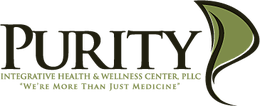 NEW PATIENT CHECKLISTTo ensure our providers and billing department have everything they need to provide the best care and best billing practices, please ensure you fill out all the forms listed below:__ Insurance Verification—we highly recommended that you verify your benefits yourself to confirm coverage. __ Insurance information, general__ HIPAA__ Financial Agreement__ Consent for Treatment (each modality)__ Intake form—general for all modalities__ Intake supplemental form—one for ND, acupuncture or massage depending on what you are being seen for.**Pediatric Bundles include everything needed except the Insurance Verification form. 